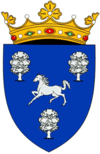 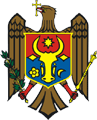 REPUBLICA MOLDOVACONSILIUL RAIONAL NISPORENI	Proiect 	 DECIZIE nr. 6/__33____din 08  decembrie 2022						             		or. Nisporeni„Cu privire la aprobarea bugetului raional Nisporeni în lectura a doua pentru anul 2023”In temeiul art. 43. 46 alin.(1) al  Legii nr. 436– XVI din 28 decembrie 2006 privind administraţia publică locală, în conformitate cu prevederile  art.47 al Legii finanţelor publice şi responsabilităţii bugetar-fiscale nr.181 din 25 iulie 2014;  art.20, 21, 25, 26 din Legea nr. 397 –XV din 16 octombrie 2003 privind finanţele publice locale, precum şi prevederile Setului metodologic privind elaborarea, aprobarea şi modificarea bugetului, aprobat prin Ordinul Ministerului Finaţelor nr.209 din 24.12.2015, circulara Ministerului Finanţelor,  Consiliul raional, Decide:Se aprobă bugetul raional pentru 2023 în lectura a doua, la venituri în sumă de 184 182 100 (una sută optzeci și patru milioane una sută optzeci și două mii una sută)  lei şi la cheltuieli în sumă de 181 597 100 (una sută optzeci și unu milioane cinci sute nouăzeci și șapte mii una sută)  lei, cu un  excedent de 2 585 000 (două milioane cinci sute optzeci și cinci mii)  lei. Se aprobă: 2.1. Indicatorii generali şi sursele de finanţare ale bugetului raional pentru anul 2023, conform anexei nr.1.2.2. Componenţa veniturilor bugetului raional, conform anexei nr.2.2.3. Resursele şi cheltuielile bugetului raional pentru anul 2022, conform anexei nr.3.2.4. Nomenclatorul tarifelor pentru prestarea serviciilor contra plată de către instituţiile publice finanţate de la bugetul raional, conform anexei nr. 4.2.5. Sinteza veniturilor colectate de către autorităţile/instituţiile publice conform anexei nr.5.2.6. Efectivul limită al statelor de personal din instituţiile bugetare finanţate de la bugetul raional, conform anexei nr.6.2.7. Calculul  definitivat al bugetelor instituţiilor educaţionale pentru anul 2022, conform anexei nr.7.2.8. Suma componentei raionale şi fondului de educaţie incluzivă pentu anul, 2022, conform anexei nr.8.2.9 Programul anual al Împrumuturilor, conform anexei nr.9.2.10. Cuantumul fondului de rezervă  a bugetului raional, în sumă de 1 200.0 mii lei.2.11. Regulamentul  de  utilizare a mijloacelor fondului  de  rezervă a Consiliului raional.2.12. Nota informativă la proiectul bugetului.    3. Transferurile cu Destinaţie Specială de la bugetul de stat se vor utiliza conform destinaţiei  de către instituţiile   bugetare.    4. Se împuternicește preşedintele raionului, domnul Vasile MĂRCUȚĂ,  cu rolul de administrator de buget, de a efectua redistribuirea alocațiilor bugetare aprobate în buget între categoriile economice de cheltuieli, după necesitățile reale ale instituțiilor; redistribuirea alocațiilor bugetare între instituțiile bugetare din subordine în cadrul unui subprogram, alte redistribuiri de alocații.    5. Prezenta decizie intră în vigoare la 01 ianuarie 2022.    6. Doamna Olesea Beschieru, secretarul Consiliului Raional, va asigura aducerea la cunoştinţă publică, prin publicarea și prin afişarea în locuri publice, a prezentei decizii şi a anexelor la decizie în termen de 14 zile.     7. Controlul executării prezentei decizii se atribuie preşedintelui raionului, dlui Vasile MĂRCUȚĂ.        Avizat:         Secretar al Consiliului raional       			    		Olesea Beschieru						         Contrasemnat:        Șef  Direcția finanțe					   		 Vera Lazăr     (persoana ce înaintează problema vizată)